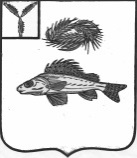   АДМИНИСТРАЦИЯЕРШОВСКОГО МУНИЦИПАЛЬНОГО РАЙОНА    САРАТОВСКОЙ ОБЛАСТИПОСТАНОВЛЕНИЕ от__04.06.2019г.____  № ____456_________________г. ЕршовОб утверждении плана нормотворческой деятельностиадминистрации  Ершовского муниципального района Саратовской области на 2 полугодие 2019 года   В соответствии с Федеральным законом Российской Федерации от 06.10.2003  № 131-ФЗ «Об общих принципах организации местного самоуправления в Российской Федерации», в целях организации нормотворческой деятельности администрации Ершовского муниципального района,  руководствуясьУставом Ершовского муниципального района, администрация  Ершовского муниципального района ПОСТАНОВЛЯЕТ:              1. Утвердить План нормотворческой деятельности администрации Ершовского муниципального района   на второе полугодие 2019 года, согласно приложению.  2. Сектору по информационным технологиям и программного обеспечения администрации Ершовского муниципального района Саратовской области разместить настоящее постановление на официальном сайте администрации ЕМР в сети «Интернет».  3. Настоящее постановление вступает в силу со дня его принятия.Глава Ершовского муниципального                                             С.А. ЗубрицкаяПЛАНнормотворческой  деятельности  администрации Ершовского муниципального района  на 2 полугодие 2019 года                                                                                                       Приложение к постановлению                                                                                     от 04.06.2019    №456№п№ п/пНаименование проектов нормативно-правовых актов, планируемых к принятиюСрок исполненияОтветственные за подготовку проектов нормативно-правовых актов123411.Внесение изменений и дополнений в нормативно-правовые акты администрации ЕМР в течение второго полугодияспециалисты             администрации22.Работа по протестам, представлениям прокуратуры Ершовского   района Саратовской областив течение второго полугодияспециалисты            администрации33.Приведение муниципальных правовых актов  в соответствии с изменениями действующего законодательствав течение второго полугодияспециалисты            администрации44.Внесение изменений и дополнений в Устав ЕМРиюль-август 2019специалисты администрации55.Разработка и утверждение бюджета ЕМР на 2020 г. и плановый период 2021-2022 годовноябрь-декабрь 2019специалисты администрации совместно со специалистами финансового Управления66.Внесение изменений и дополнений в административные регламенты  предоставления муниципальных услугв течение  2-го полугодия 2019 года специалисты администрации77.Принятие модельных муниципальных нормативно-правовых актов, направленных прокуратурой Ершовского районав течение  второго полугодия 2019 годаспециалисты администрации88.Оказание информационных услуг предоставление субъектам малого среднего предпринимательства имеющейся нормативно-правовой информациив течение  второго полугодия специалисты администрации99.О создании и организации системы внутреннего обеспечения соответствия требованиям антимонопольного законодательстваиюль-август 2019г.специалисты администрации110.Об учреждении печатного средства массовой информациииюль-август 2019г.специалисты администрации111.Об утверждении перечня управляющих организаций для управления МКД, расположенными на территории Ершовского МР, в отношении которых собственниками помещений не выбраны способ управления или выбранный способ управления не реализованноябрь-декабрьспециалисты администрации112.Об утверждении порядка проведения мониторинга технического состояния МКД, расположенных на территории Ершовского МРноябрь-декабрь специалисты администрации113.Об определении управляющей организации для управления МКД, в отношении которого собственниками помещений не выбран способ управления или выбранный способ управления не реализован, не определена управляющая организацияноябрь-декабрьспециалисты администрации114.Разработка регламента представления муниципальной услуги по выдаче разрешений на проведение авиационных работ, парашютных прыжков, демонстрационных полетов воздушных судов, полетов беспилотных летательных аппаратов, подъемов привязанных аэростатов над территорией муниципального районаноябрь-декабрьспециалисты администрации115.Разработка муниципальной программы по формированию законопослушного поведения участников дорожного движенияноябрь-декабрьспециалисты администрации116.Разработка «дорожной карты» по развитию конкуренции на территории ЕМР с учетом положений нового стандарта ноябрь-декабрьспециалисты администрации117.Разработка Требований к порядку разработки и принятия правовых актов о нормировании в сфере закупок для обеспечения муниципальных нужд Ершовского муниципального района, содержанию указанных актов и обеспечению их исполненияноябрь-декабрьспециалисты администрации118.Разработка Правил определения нормативных затрат на обеспечение функций муниципальных органов, в том числе подведомственных им казенных учрежденийноябрь-декабрьспециалисты администрации119.Постановление об определении требований к закупаемым органами местного самоуправления Ершовского муниципального района, подведомственными им казенными и бюджетными учреждениями отдельным видам товаров, работ, услуг (в том числе предельных цен товаров, работ, услуг)ноябрь-декабрьспециалисты администрации220.Разработка требований к закупаемым администрацией Ершовского муниципального района, подведомственными казенными и бюджетными учреждениями отдельным видам товаров, работ, услуг (в том числе предельных цен товаров, работ, услуг)ноябрь-декабрьспециалисты администрации